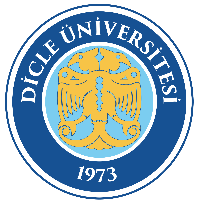 DİCLE ÜNİVERSİTESİ DEVLET KONSERVATUVARI 2547 SAYILI KANUN’UN 31. MADDESİ İLE GÖREVLENDİRME ALT SÜREÇ İŞ AKIŞ ŞEMASIDoküman Kodu: DEK-İA-57DİCLE ÜNİVERSİTESİ DEVLET KONSERVATUVARI 2547 SAYILI KANUN’UN 31. MADDESİ İLE GÖREVLENDİRME ALT SÜREÇ İŞ AKIŞ ŞEMASIYürürlük Tarihi: 28.09.2022DİCLE ÜNİVERSİTESİ DEVLET KONSERVATUVARI 2547 SAYILI KANUN’UN 31. MADDESİ İLE GÖREVLENDİRME ALT SÜREÇ İŞ AKIŞ ŞEMASIRevizyon Tarihi/No: 00